SEMANA DEL 13 AL 17 DE AGOSTOSEMANA 27 VALOR: IDENTIDAD NACIONAL Tercer Período Académico hasta el 7 de septiembre OBSERVACIONES:Presentamos nuestra gratitud para toda la Comunidad Educativa por el Alto Compromiso y Sentido de Pertenencia, demostrado en la visita de Pares delgados por el Ministerio de Educación Nacional, DIOS LES BENDICE.Durante la semana se hacen las inscripciones a INTERCOLEGIARTE en primaria con coordinadora y en bachillerato los estudiantes se inscriben con los maestros Liliana Arboleda y Camilo Duque.Los días martes y jueves se desarrollan actividades en los Centros de Práctica.Durante la semana se realizará seguimiento a la plataforma MASTER 2000 verificando utilización.PEDRO ALONSO RIVERA BUSTAMANTERECTOR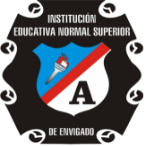 INSTITUCION EDUCATIVA ESCUELA NORMALSUPERIOR DE ENVIGADOCRONOGRAMA 2018FECHAACTIVIDADASISTENTESHORALUGARRESPONSABLESAgostoLUNES 13 Asesoría en Gestión de CalidadCoordinadora Académica9 a 12 a.m.Liceo Restrepo MolinaGyOAgostoLUNES 13 Comité de Apoyo Coordinadores 11:30 am Rectoría Rector AgostoLUNES 13 Acompañamiento grupo procesos básicos Orientadora Escolar 3:30 pm Escuela Marceliano Vélez Orientadora Escolar  Agosto MARTES14Foro Educativo Municipal8 DocentesPersonera Rep. de Estudiantes al Consejo Directivo6:45 a.m.Débora Arango. Monaguillos Secretaría de Educación  Agosto MARTES14Reunión Proyecto de atención a los repitentes Estudiantes repitentes 2:00 a 3:30 pm Auditorio Coordinadora Académica  Agosto MARTES14Diplomado en inclusión Orientadora Escolar  4:00 a 7:00 pm JOMAR Secretaría de Educación AgostoMIÉRCOLES15Convocatoria Maestros de investigación ONDASIntegrantes de proyectos ONDAS7:00 A 1:00P.M.Débora Arango. Monaguillos Secretaría de EducaciónAgostoMIÉRCOLES15Atención a grupos focales de convivencia escolar Grupos 7-5,     9-4, 8-3Durante la jornada  Salones de clase Orientadora Escolar AgostoJUEVES  16Seminario de convivencia escolar Coordinadora y Orientadora Escolar 9:00 am a 1:00 pm Universidad San Martin Universidad San MartinAgostoJUEVES  16Atención a grupos focales de convivencia escolar Grupos 6-4 y 6-5     Durante la jornada  Salones de clase Orientadora Escolar AgostoJUEVES  16Encuentro de Padres Invitados 6:00 pm Escuela Fernando González Rector AgostoVIERNES 17Visita UNAULAEstudiantes de 10° y 11°2:00 p.m.2:30 p.m.AuditorioCoordinadora AcadémicaAgostoVIERNES 17Consejo Estudiantil Delegados 1:15 pm Auditorio Comité de Apoyo AgostoVIERNES 17Atención a grupos focales de convivencia escolarGrupo 10-3 2:00 pm   Salone de clase Orientadora Escolar AgostoVIERNES 17Comité de Apoyo Equipo Directivo y Administrativo 11:30 am Rectoría Rector AgostoSABADO 18Semillas de PazAlumnos inscritos.3:00p.mAtardecerRector